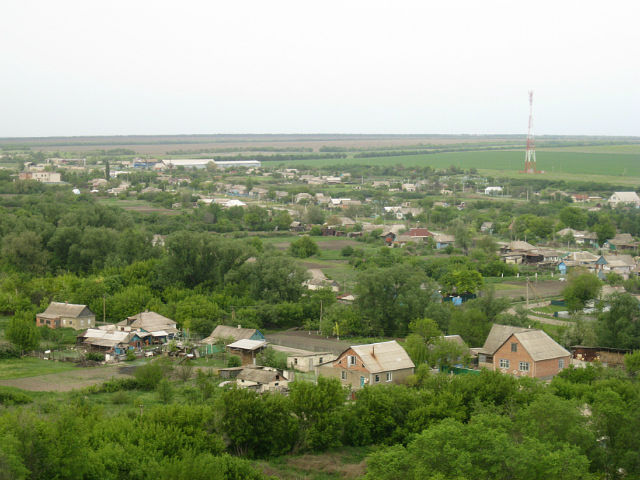 Исполнение бюджета Сулинского сельского поселения Миллеровского района за 2018 годОсновные параметры бюджета Сулинского сельского поселения Миллеровского района за 2018 годтыс. рублей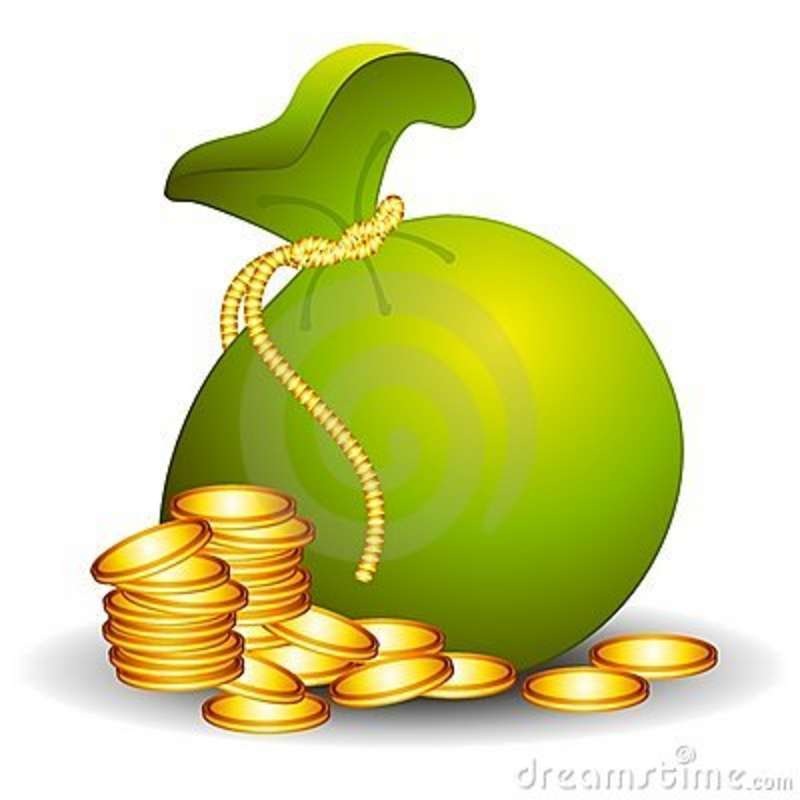 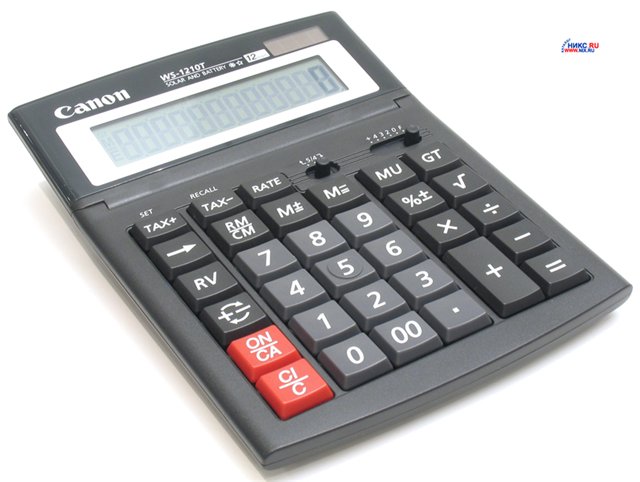 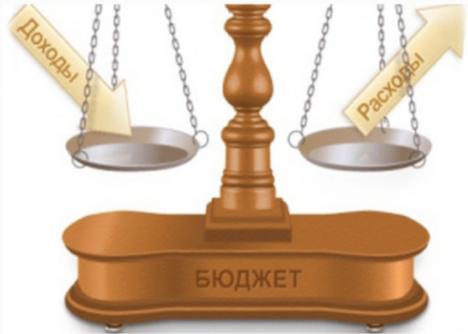 Динамика поступлений доходов бюджета Сулинского сельского поселения Миллеровского районатыс. рублейДинамика доходов бюджета Сулинского сельского поселения Миллеровского района в 2014-2018 гг.                      тыс. рублейОбъем налоговых и неналоговых доходов бюджета Сулинского Миллеровского района в 2018 году составил 5053,1 тыс. рублейтыс. рублейДинамика собственных доходов бюджета Сулинского сельского поселения Миллеровского районатыс. рублей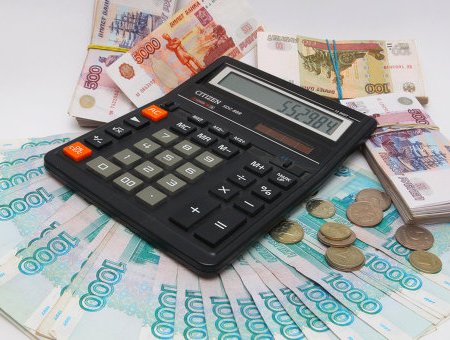 Структура налоговых и неналоговых доходов бюджета Сулинского сельского поселения Миллеровского района в 2018 году составили 5514,5 тыс. рублей.тыс. рублейСтруктура налоговых доходов бюджета Сулинского сельского поселения Миллеровского района в 2018 году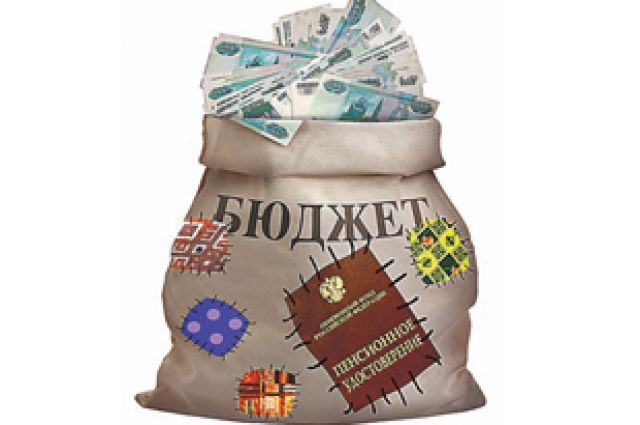 Динамика расходов бюджета Сулинского сельского поселения Миллеровского района на культурутыс.рублей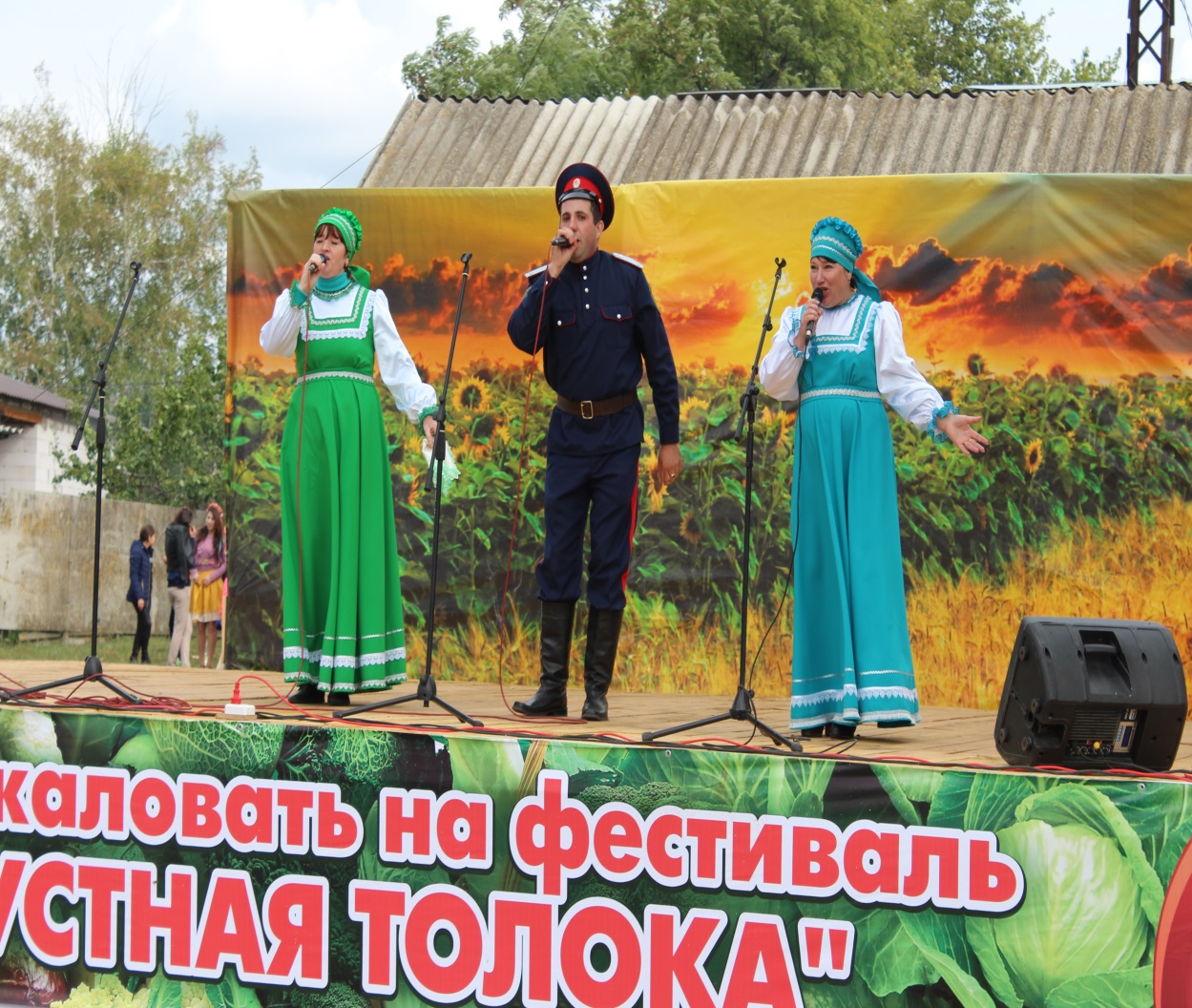 Структура расходов бюджета Сулинского сельского поселения Миллеровского района в 2018 году по отрасли «Культура»Структура расходов бюджета Сулинского сельского поселения Миллеровского района                     в 2018 году   10648,3  тыс. рублей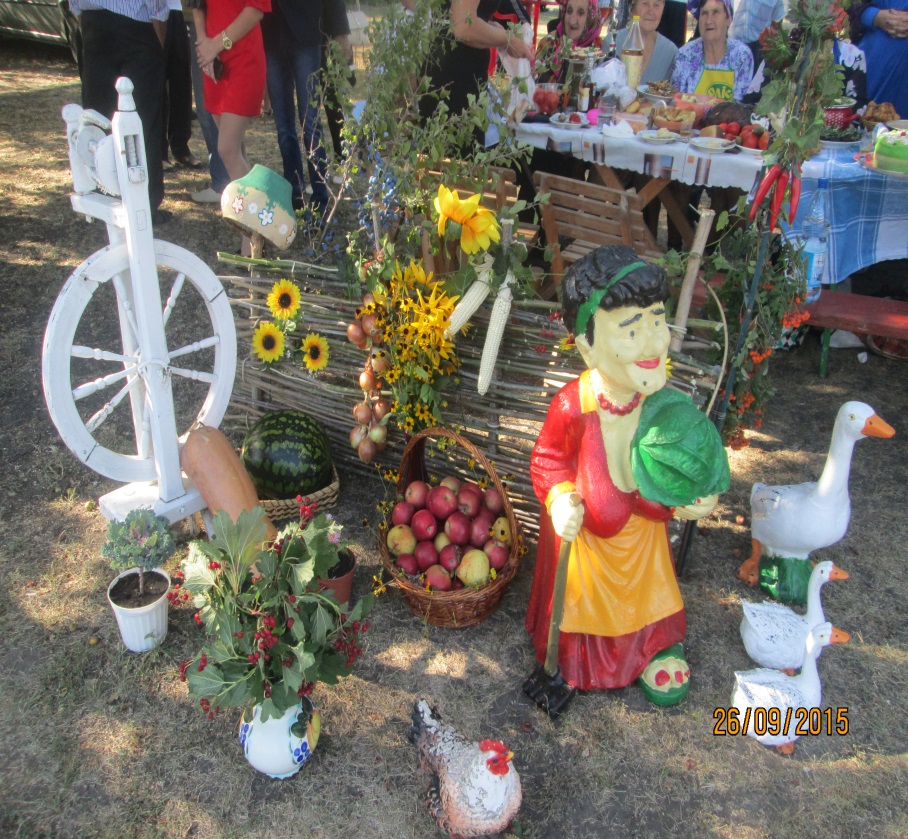 Динамика расходов бюджета Сулинского сельского поселения Миллеровского района в 2015-2018 гг.тыс. рублейСтруктура муниципальных программ Сулинского сельского поселения в 2018 году.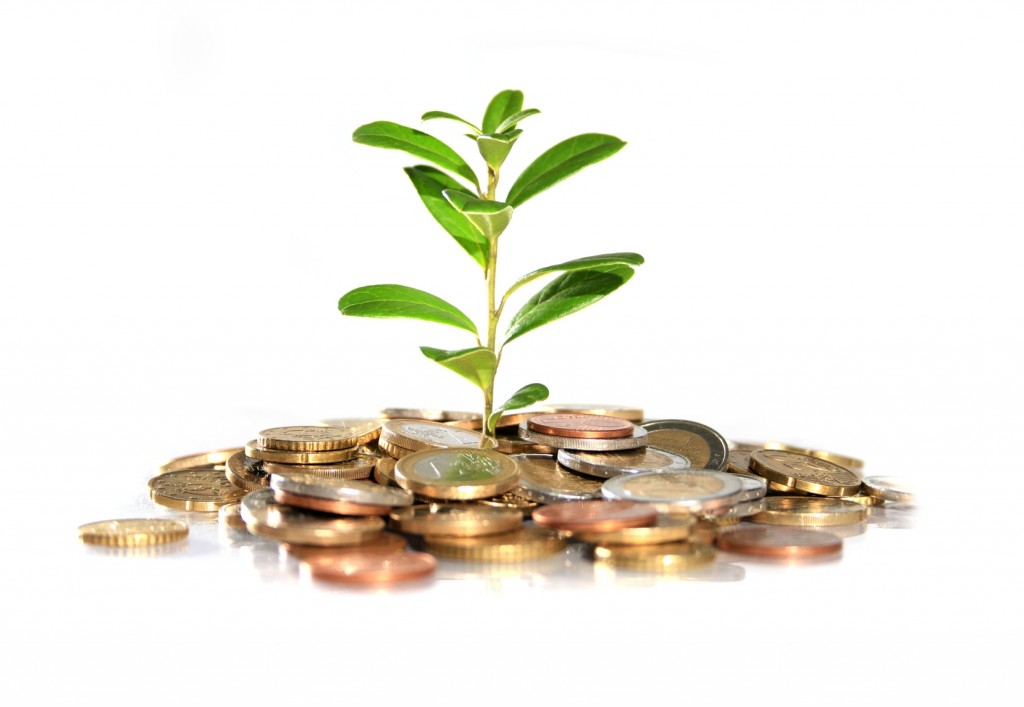 Динамика безвозмездных поступлений от других бюджетов бюджетной системы Российской Федерации в бюджет Сулинского сельского поселения Миллеровского районатыс. рублейОбъем безвозмездных поступлений от других бюджетов бюджетной системы Российской Федерации в бюджет Сулинского сельского поселения Миллеровского районатыс. рублейНаименование2015 год2016 год2017 год2018 годВсего3646,53803,13285,15822,3Дотации3406,63377,52977,75157,5Субвенции164,9148,8173,5192,9Субсидии и иные межбюджетные трансферты75,0276,8133,9471,9